РЕШЕНИЕРассмотрев проект решения Городской Думы Петропавловск-Камчатского городского округа о внесении изменений в решение Городской Думы Петропавловск-Камчатского городского округа от 08.11.2012 № 11-р 
«Об утверждении состава постоянных комитетов и комиссий Городской Думы Петропавловск-Камчатского городского округа», внесенный председателем Городской Думы Петропавловск-Камчатского городского округа Смирновым С.И., 
в соответствии со статьей 9 Регламента Городской Думы Петропавловск-Камчатского городского округа, Городская Дума Петропавловск-Камчатского городского округаРЕШИЛА:1. Внести в решение Городской Думы Петропавловск-Камчатского городского округа от 08.11.2012 № 11-р «Об утверждении состава постоянных комитетов 
и комиссий Городской Думы Петропавловск-Камчатского городского округа», следующие изменения:1) пункт 3 изложить в следующей редакции:«3) Комитет Городской Думы по социальной и молодежной политике:2) пункт 5 изложить в следующей редакции:«5) Комиссия Городской Думы по Регламенту и депутатской этике:2. Настоящее решение вступает в силу со дня его подписания.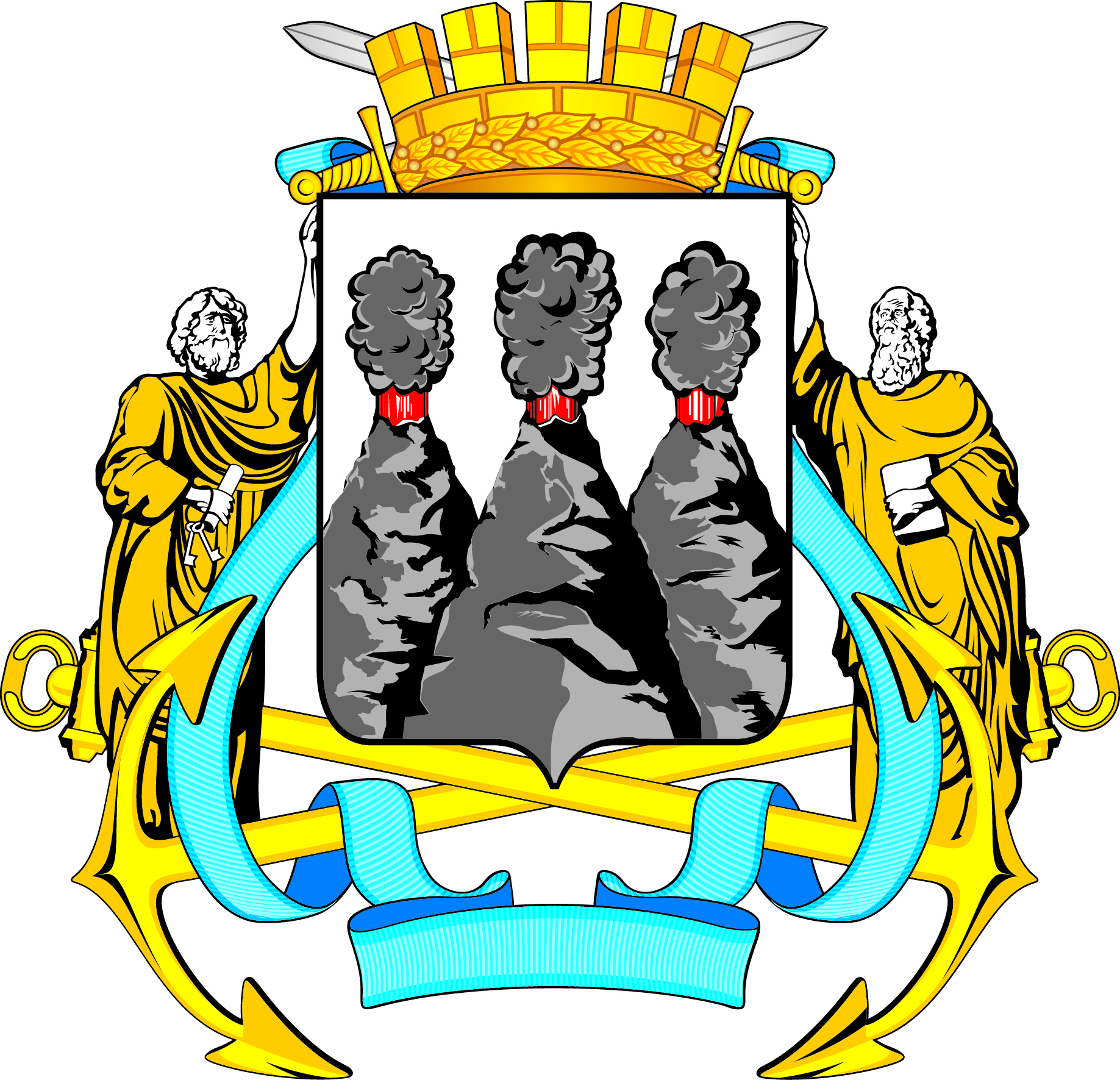 ГОРОДСКАЯ ДУМАПЕТРОПАВЛОВСК-КАМЧАТСКОГО ГОРОДСКОГО ОКРУГАот 26.07.2017 № 1336-р60-я (внеочередная) сессияг.Петропавловск-КамчатскийО внесении изменений в решение Городской Думы Петропавловск-Камчатского городского округа от 08.11.2012 № 11-р «Об утверждении состава постоянных комитетов и комиссий Городской Думы Петропавловск-Камчатского городского округа»председатель Комитета:председатель Комитета:председатель Комитета:Наумов А.Б.-депутат Городской Думы по единому муниципальному избирательному округу;заместители председателя Комитета:заместители председателя Комитета:заместители председателя Комитета:Воровский А.В.-депутат Городской Думы по единому муниципальному избирательному округу;Рыкова И.В.-депутат Городской Думы по единому муниципальному избирательному округу;члены Комитета:члены Комитета:члены Комитета:Березенко А.В.-депутат Городской Думы по единому муниципальному избирательному округу;Воронин В.И.-депутат Городской Думы по единому муниципальному избирательному округу;Гнездилов Д.А.-депутат Городской Думы единому муниципальному избирательному округу;Илюшин А.В.-депутат Городской Думы по единому муниципальному избирательному округу;Камгазов А.М.-депутат Городской Думы по избирательному округу № 4;Краснопольская А.Н.-депутат Городской Думы по единому муниципальному избирательному округу;Катреча Н.К.-депутат Городской Думы по избирательному округу № 4;Лесков Б.А.-депутат Городской Думы по единому муниципальному избирательному округу;Ляшенко Л.В.-депутат Городской Думы по единому муниципальному избирательному округу;Смагина Л.И.-депутат Городской Думы по единому избирательному округу; Смирнов С.И.-депутат Городской Думы по избирательному округу № 6;Толмачев И.Ю.-депутат Городской Думы по избирательному округу № 2;Федоров Д.С.-депутат Городской Думы по единому муниципальному избирательному округу;Чеботарев К.Ю.-депутат Городской Думы по избирательному округу № 7;»;председатель Комиссии:председатель Комиссии:председатель Комиссии:Наумов А.Б.-депутат Городской Думы по единому муниципальному избирательному округу;заместитель председателя Комиссии:заместитель председателя Комиссии:заместитель председателя Комиссии:Федоров Д.С.-депутат Городской Думы Петропавловск-Камчатского городского округа по единому муниципальному избирательному округу;члены Комиссии:члены Комиссии:члены Комиссии:Веляев И.В.-депутат Городской Думы по избирательному округу № 2;Воронин В.И.-депутат Городской Думы по избирательному округу № 4;Ляшенко Л.В.-депутат Городской Думы по единому муниципальному избирательному округу.».Председатель Городской Думы Петропавловск-Камчатского городского округаС.И. Смирнов